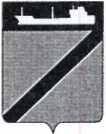 Совет Туапсинского городского поселения Туапсинского районаР Е Ш Е Н И Еот  16 февраля 2021 года                                                                     № 40.9г. ТуапсеО внесении изменений в решение Совета Туапсинского городского поселения Туапсинского района от 24 сентября 2015 года №43.7 «Об  утверждении Перечня земельных участков, предназначенных для предоставления в аренду в целях индивидуального жилищного строительства или ведения личного подсобного хозяйства в границах Туапсинского городского поселения Туапсинского района, гражданам, имеющим трех и более детей» В соответствии с законом Краснодарского края от 26 декабря 2014 года № 3085-КЗ «О предоставлении гражданам, имеющим трех и более детей, в собственность бесплатно земельных участков, находящихся в государственной или муниципальной собственности», законом Краснодарского края от 24 июля 2020 года № 4338-КЗ «О внесении изменений в Закон Краснодарского края «О предоставлении гражданам, имеющим трех и более детей, в собственность бесплатно земельных участков, находящихся в государственной или муниципальной собственности», Уставом Туапсинского городского поселения Туапсинского района, Совет Туапсинского городского поселения Туапсинского района РЕШИЛ:Внести в решение Совета Туапсинского городского поселения Туапсинского района от 24 сентября 2015 года № 43.7 «Об утверждении Перечня земельных участков, предназначенных для предоставления в аренду в целях индивидуального жилищного строительства или ведения личного подсобного хозяйства в границах Туапсинского городского поселения Туапсинского района, гражданам, имеющим трех и более детей» (далее- Перечень) следующие изменения:по всему тексту слова «в аренду» заменить словами «в собственность бесплатно» в соответствующем падеже.  в связи с предоставлением в собственность бесплатно исключить из Перечня следующие земельные участки:включить в Перечень следующий земельный участок:Настоящее решение вступает в силу со дня его официального опубликования. Председатель СоветаТуапсинского городского Поселения Туапсинского района				                В.В. СтародубцевГлава Туапсинскогогородского поселенияТуапсинского района				   		               С.В. Бондаренко№ п/пМестоположение земельного участкаРазмер земельного участка (кв.м.)Вид разрешенного использованияКадастровый номер земельного участка22г. Туапсе, ул. Киевская604для индивидуального жилищного строительства23:51:0202001:63824г. Туапсе, ул. Калараша600для размещения  индивидуального (одноквартирного) жилого дома 23:51:0201001:2830№ п/пМестоположение земельного участкаРазмер земельного участка (кв.м.)Вид разрешенного использованияКадастровый номер земельного участка25г. Туапсе, ул. Калараша933для индивидуального жилищного строительства23:51:0201001:2587